SOMMAIRETextes de référence.................................................................................................................................................... 3Information des familles : les bons réflexes en cas d’accident majeur .............................................................................. 5Répartition des missions des personnels : écoles .......................................................................................................... 6Répartition des missions des personnels : collèges-lycées ............................................................................................. 7Recommandations générales selon les types de risques................................................................................................ 9- Inondation ................................................................................................................................................................ 9- Feu de forêt.............................................................................................................................................................. 9- Tempête .................................................................................................................................................................. 9- Cyclone ................................................................................................................................................................. 10- Séisme .................................................................................................................................................................. 10- Glissement de terrain .............................................................................................................................................. 10- Avalanche .............................................................................................................................................................. 11- Éruption volcanique ................................................................................................................................................ 11- Accident Industriel résultant d’un Transport de Matières Dangereuses (TMD)............................................................... 11- Rupture de barrage ................................................................................................................................................. 12- Accident nucleaire .................................................................................................................................................. 12- Attentat ou intrusion extérieure……………………………………………………………………………………………………….13Annuaire de crise ..................................................................................................................................................... 14Mallette de première urgence .................................................................................................................................... 15Fiche des effectifs des Élèves absents ou blessés....................................................................................................... 17Fiche individuelle d’observation ................................................................................................................................. 18Les conduites à tenir en première urgence(dans les situations particulières de risques majeurs)................................................................................................... 20- Consignes générales .............................................................................................................................................. 20- Consignes en fonction de situations spécifiques ........................................................................................................ 21Information préventive des populations sur les risques majeurs .................................................................................... 25- Le dossier départemental des risques majeurs (DDRM) ............................................................................................. 25- Le dossier d’information communal sur les risques majeurs (DICRIM) ......................................................................... 25Prise en compte de la dimension éducative................................................................................................................. 26- 2 -TEXTES DE REFERENCEFiche 1TEXTES GENERAUX Code de la sécurité intérieure - Livre VII : sécurité civile, acteurs de la sécurité civilehttp://www.legifrance.gouv.fr/affichCode.do?idArticle=LEGIARTI000025506668&idSectionTA=LEGISCTA000025507266&cidTexte=LEGITEXT000025503132&dateTexte=20120618 Code de de la sécurité intérieure - articles L. 741-2 et suivants ; articles R741-1 et suivantshttp://www.legifrance.gouv.fr/affichCodeArticle.do?cidTexte=LEGITEXT000025503132&idArticle=LEGIARTI000025506869 Code de la sécurité intérieure - articles R. 732-19 et suivantshttp://legifrance.prod.vdm.ext.dila.fr/affichCodeArticle.do;jsessionid=32C2C0672A515167ABD79D78A1ECA72D.tpdila10v_1?idArticle=LEGIARTI000029657030&cidTexte=LEGITEXT000025503132&categorieLien=id&dateTexte=20150227 Code de la sécurité intérieure - arrêté du 23 mars 2007 relatif aux caractéristiques techniques du signal national d’alertehttp://www.legifrance.gouv.fr/affichTexte.do?cidTexte=LEGITEXT000006055764 Articles R.125-9 et suivants du code de l'environnementhttp://www.legifrance.gouv.fr/affichCodeArticle.do?cidTexte=LEGITEXT000006074220&idArticle=LEGIARTI000006835050&dateTexte=&categorieLien=cid Décret n° 82-453 du 28 mai 1982 modifié relatif à l’hygiène, à la sécurité du travail et à la prévention médicale dans la Fonction publiquehttp://www.legifrance.gouv.fr/affichTexte.do?cidTexte=LEGITEXT000006063791 Circulaire du Premier ministre du 2 janvier 2012 relative à l'organisation gouvernementale pour la gestion des crises majeureshttp://circulaire.legifrance.gouv.fr/pdf/2012/01/cir_34453.pdfTEXTES RELEVANT DE L’ÉDUCATION NATIONALE Article D. 312-40 du code de l’éducation relatif à la sensibilisation des élèves à la prévention des risques et aux missions des services de secours http://www.legifrance.com/affichCodeArticle.do;jsessionid=FD36FF6930C51AF113F17064323AA53B.tpdjo09v_1?idArticle=LEGIARTI000006526455&c idTexte=LEGITEXT000006071191&categorieLien=id&dateTexte=20140625 Article L. 312-13-1 du code de l’éducation relatif à la sensibilisation des élèves à la prévention des risques et aux missions des services de secours http://www.legifrance.gouv.fr/affichCodeArticle.do?cidTexte=LEGITEXT000006071191&idArticle=LEGIARTI000006524771&dateTexte=20110225 Code de l’éducation - Chapitre II : Dispositions particulières aux enfants et adolescents handicapés.http://www.legifrance.gouv.fr/affichCode.do;jsessionid=A4BF277C8712D9586FB6CAA5C357A0B6.tpdjo15v_3?idSectionTA=LEGISCTA000006166559&cidTexte=LEGITEXT000006071191&dateTexte=20110222 B.O. hors série n° 1 du 6 janvier 2000Protocole national sur l’organisation des soins et des urgences dans les écoles et les établissements publics locaux d’enseignement (EPLE)http://www.education.gouv.fr/bo/2000/hs1/default.htm Circulaire n° 2006-085 du 24 mai 2006 relative à l’éducation à la responsabilité en milieu scolaire Sensibilisation à la prévention des risques, aux missions des services de secours, formation aux premiers secours et enseignement des règles générales de sécuritéhttp://www.education.gouv.fr/bo/2006/33/MENE0601175C.htm- 3 - Circulaire n° 2003-210 du 1 décembre 2003 relative à la santé des élèves : programme quinquennal de prévention et d’éducation, IV. Développer chez les élèves des comportements civiques et solidaires : généraliser l’apprentissage des gestes qui sauventhttp://www.education.gouv.fr/bo/2003/46/MENE0302706C.htm Circulaire n° 99-181 du 10 novembre 1999, B.O. n° 41 du 18 novembre 1999Accueil des enfants et des adolescents atteints de troubles de santé évoluant sur une longue période dans le premier et le second degrés.http://www.education.gouv.fr/bo/1999/41/default.htm- 4 -INFORMATION DES FAMILLES : LES BONS REFLEXES EN CAS D’ACCIDENT MAJEURFiche 2En cas d'alerteSignal émis par des sirènes  :3 cycles d’alerte (son montant et descendant) Chaque cycle dure 1 minute 41 secondes,Un silence de 5 secondes sépare chacun des cycles.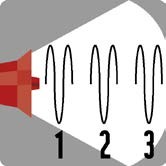 Mettez-vous en sécurité. Rejoignez sans délai un bâtiment.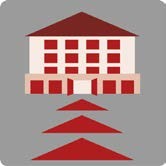 Écoutez la radio.Respectez les consignes des autorités.FRÉQUENCE France Bleu : …..……….……………………Mhz FRÉQUENCE France Info : …..……….…………………….Mhz FRÉQUENCE France Inter : …..……….……………………Mhz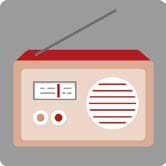 (à compléter)FRÉQUENCE radio locale conventionnée par le préfet :…..……….……………………………………………………....Mhz(à compléter)N’allez pas chercher votre enfant pour ne pas l'exposer, ni vous exposer à toutes sortes de risques.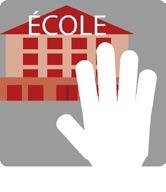 Un plan de mise en sûreté des élèves a été prévu dans son école ou son établissement.Ne téléphonez pas. N'encombrez pas les réseaux afin que les secours puissent s'organiser le plus rapidement possible.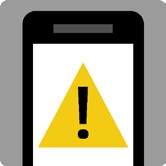 Recevez avec prudence les informations souvent parcellaires ou subjectives n’émanant pas des autorités (celles recueillies auprès d’autres personnes, par exemple, grâce à des téléphones mobiles).- 5 -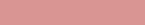 ÉCOLESREPARTITION DES MISSIONS DES PERSONNELSFiche 3FRÉQUENCE France Bleu : …..……….……………………Mhz FRÉQUENCE France Info : …..……….…………………….Mhz FRÉQUENCE France Inter : …..……….……………………Mhz(à compléter)FRÉQUENCE radio locale conventionnée par le préfet :…..……….……………………………………………………....Mhz(à compléter)- 6 -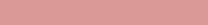 COLLEGES-LYCÉESREPARTITION DES MISSIONS DES PERSONNELSFiche 4FRÉQUENCE France Bleu : …..……….……………………Mhz FRÉQUENCE France Info : …..……….…………………….Mhz FRÉQUENCE France Inter : …..……….……………………Mhz(à compléter)FRÉQUENCE radio locale conventionnée par le préfet :…..……….……………………………………………………....Mhz(à completer)- 7 -Établir la liaison avec les secoursAssurer la liaison avec les famillesEn cas d'appel des familles,•	Rappeler de ne pas venir chercher les enfants, d'éviter de téléphoner, d'être prudent avec les informations qui n’émanent pas des autorités•	Rassurer et informer suivant les consignes du chef d'établissement     …………………………………………………………..Relation avec la presse•	Suivre les consignes du chef d'établissement     …………………………………………………………..- 8 -Fiche 5RECOMMANDATIONS GENERALES SELON LES TYPES DE RISQUES Respectez les consignes diffusées par France Bleu, France Info, France Inter ou la radio locale conventionnée par le préfet.INONDATION 	Si les délais sont suffisants :•   évacuation préventive possible effectuée par les autorités. 	Si les délais sont insuffisants :•   rejoignez les zones prévues en hauteur (étages, collines, points hauts…) ;•   n’allez pas à pied ou en voiture dans une zone inondée. 	Dans tous les cas :•   coupez ventilation, chauffage, gaz et électricité ;•   ne prenez pas l’ascenseur ;•   fermez portes, fenêtres, aérations…•   mettez en hauteur le matériel fragile.FEU DE FORET•   Prévenez les services de secours.•   Ne vous approchez pas de la zone d’incendie, ni à pied, ni en voiture.•	Éloignez-vous dans la direction opposée à la propagation de l’incendie, vers une zone externe prévue dans votre plan particulier de mise en sûreté. 	Si le feu menace les bâtiments :•   ouvrez les portails, libérez les accès aux bâtiments ;•	confinez-vous : fermez volets et fenêtres et bouchez soigneusement les fentes des fenêtres et bouches d’aération ;•   évitez de provoquer des courants d’air.TEMPETE 	Si les délais sont suffisants :•   évacuation préventive possible. 	Si les délais sont insuffisants :•   rejoignez des bâtiments en dur ;•   éloignez-vous des façades sous le vent et des vitres ;•   fermez portes et volets ;•   surveillez ou renforcez, si possible, la solidité des éléments de construction ;•   renforcez la solidité des baies vitrées en utilisant du ruban adhésif ;•   enlevez et rentrez tous les objets susceptibles d’être emportés (tables, chaises,…) ;•   limitez les déplacements.- 9 -CYCLONE 	Avant :•   fermez et attachez les volets ;•   renforcez-les, si nécessaire, en clouant des planches ;•	consolidez les vitres avec une planche de contreplaqué fixée à l’extérieur ou à défaut en collant du ruban adhésif en étoile. Pendant :•   abritez-vous dans un bâtiment solide ;•   ne sortez pas ;•   tenez-vous loin des vitres ;•   attendez la fin de l’alerte avant de sortir.SEISME 	Pendant les secousses, restez où vous êtes :•	à l’intérieur : mettez-vous près d’un mur, d’une colonne porteuse ou sous des meubles solides, éloignez-vous des fenêtres ;•	à l’extérieur : ne restez pas sous des fils électriques ou sous ce qui peut s’effondrer, éloignez-vous des bâtiments. 	Après les secousses :•   coupez ventilation, chauffage, gaz et électricité ;•   ne prenez pas les ascenseurs ;•   évacuez vers les zones extérieures prévues dans votre plan de mise en sûreté ;•   n’entrez pas dans un bâtiment endommagé.GLISSEMENT DE TERRAINSi les délais sont suffisants :•   évacuation possible effectuée par les autorités. 	Pendant :•   à l’intérieur, abritez-vous sous un meuble solide, éloignez-vous des fenêtres ;•	à l’extérieur, essayez d’entrer dans le bâtiment en dur le plus proche, sinon fuyez latéralement. 	Après :•   évacuez les bâtiments et n’y retournez pas ;•   éloignez-vous de la zone dangereuse ;•   rejoignez le lieu de regroupement prévu dans votre plan particulier de mise en sûreté ;•   n’entrez pas dans un bâtiment endommagé.- 10 -Avant :AVALANCHE•	signalez votre itinéraire précis auprès des professionnels de la montagne ou à l’entourage proche ;•   ne sortez jamais seul en ski de randonnée ;•   ne sortez pas des pistes de ski autorisées, balisées et ouvertes ;•   respectez toutes les signalisations (panneaux et balises) et ne stationnez pas dans les« couloirs d’avalanche ». 	Au déclenchement :•   fuyez latéralement, si vous êtes à ski pour sortir du couloir d’avalanche. 	Pendant :•   faites de grands mouvements de natation pour rester en surface ;•   essayez de former une poche d’air ;•   ne criez pas afin d’économiser vos forces.ÉRUPTION VOLCANIQUE•	En cas d’émission de cendres ou de gaz, protégez-vous le nez et la bouche à travers un linge, humide de préférence.•   N’évacuez que sur l’ordre des autorités.ACCIDENT INDUSTRIEL RESULTANT D’UN TRANSPORT DE MATIERES DANGEREUSES (TMD)  Nuage toxique :•	regroupez tout le monde à l’abri dans les locaux de confinement prévus dans votre plan particulier de mise en sûreté ;•   fermez portes et fenêtres et calfeutrez les ouvertures (aérations…) ;•   coupez ventilation, chauffage, gaz et électricité si nécessaire ;•   évitez toute flamme ou étincelle en raison du risque éventuel d’explosion ;•	en extérieur : s’éloigner si possible perpendiculairement à la direction du vent et rejoindre le bâtiment le plus proche.     Explosion :•	évacuez dans le calme tout le monde vers les lieux de mise en sûreté externes en évitant les zones fortement endommagées (chutes d’objets, de pylônes…) ;•   coupez ventilation, chauffage, gaz et électricité.- 11 - 	Explosion suivie d’un nuage toxique :•	regroupez tout le monde à l’abri dans les zones de confinement ; ces lieux doivent être éloignés des baies vitrées et fenêtres endommagées ;•   coupez ventilation, chauffage, gaz et électricité. 	Dans tous les cas :évacuation possible effectuée par les autorités.RUPTURE DE BARRAGE 	L’alerte est donnée par un signal spécifique de type « corne de brume »•	rejoignez le plus rapidement possible les points de regroupement sur les hauteurs situées à proximité et prévues avec les autorités dans votre plan particulier de mise en sûreté ; respectez les itinéraires également prévus dans votre plan ;•   à défaut, réfugiez-vous dans les étages supérieurs d’un bâtiment élevé et solide. 	Si les délais sont suffisantsÉvacuation possible effectuée par les autorités :ACCIDENT NUCLEAIRE•	regroupez tout le monde dans les locaux de mise à l’abri prévus dans votre plan particulier de mise en sûreté ;•   fermez portes et fenêtres et calfeutrez les entrées d’air ;•   coupez ventilation et chauffage. 	Attendez les consignes des autoritésEn fonction du type d’accident et de l’évolution possible les autorités peuvent :•   demander la prise d’un comprimé d’iode stable (rejets contenant de l’iode radioactif) ;•   ou / et décider d’une évacuation (rejoindre dans le calme le point de rassemblement fixé).- 12 -ATTENTAT OU INTRUSION EXTERIEURE 	Au déclenchement des faits ou d’une alerte•	Analyser l’environnement dès l’apparition de la menace, localiser si possible la zone où se trouve l’individu ou le groupe d’individus afin de déterminer la conduite à tenir : évacuation ou confinement ;•   se mettre si possible en contact avec les personnes ressources de l’établissement ;•	appeler dans la mesure du possible les services de police ou de gendarmerie : décliner sa qualité, décrire la situation le plus précisément possible (nombre d’individus, localisation, type d’armes) ;•   rester calme pour ne pas communiquer son stress. 	Choix n°1 : l’évacuation•   Prendre la sortie la moins exposée et la plus proche ;•   demander un silence absolu ;•   suivre les directives des services de secours et des forces d’intervention ;•   signaler la localisation des victimes éventuelles ;•   signaler l’emplacement du point de rassemblement. 	Choix n°2 : le confinement•   Identifier le(s) local (-aux) le(s) plus sûr(s) à proximité immédiate ;•	verrouiller les portes puis se barricader en plaçant des éléments encombrants devant la porte (tables, chaises, bureau…) ;•   faire s’éloigner les élèves et personnels des portes, murs et fenêtres ;•   leur demander de s’allonger ;•   éteindre les lumières ;•   demander un silence absolu ;•   faire mettre en silencieux les téléphones portables ;•	une fois les personnes confinées, maintenir le contact avec les services de police et de gendarmerie pour signaler la localisation exacte, le nombre de blessés et le nombre de réfugiés ;•   rester proche des personnes manifestant un stress et les rassurer ;•   attendre les consignes des forces d’intervention pour évacuer.- 13 -ANNUAIRE DE CRISE1Fiche 6ÉCOLE OU ETABLISSEMENT ……………………………………………….LIGNE DIRECTE : ………………..…………....  (à communiquer aux autorités et aux secours)ADRESSE : ………………………………………………………………..……………………………….……………………………………………………………………………………………………………...……………………..ACCES DES SECOURS : …………………………………………………………………………………..…………………………………………………………………………………………………………............................…..CAUSES POSSIBLES DE SURACCIDENT2 : ...………………………………………..………………..……………………………………………………………………………………………………………………………...…..1 À disposition du chef d’établissement ou du directeur d’école, certains numéros devant rester confidentiels.2    Il  est  utile  de  noter  les  équipements  de  l’établissement  qui  pourraient  entraîner  des  accidents  supplémentaires(transformateurs, canalisation gaz, bouteilles de gaz, stockage de produits dangereux, fuel….).- 14 -DOCUMENTSMALLETTE DE PREMIERE URGENCE(à placer dans chaque lieu de mise en sûreté)Fiche 7•   Tableau d’effectifs vierge (Annexe 8)•   Fiche « conduites à tenir en première urgence » (Annexe 10)•   Copie de la fiche de mission des personnels et des liaisons internes•   Plan indiquant les lieux de mise en sûreté (internes ou externes)•   Fiches individuelles d’observation (Annexe 9)•Matériel•   Brassards (pour identifier les personnes ressources) ;•   radio à piles (avec piles de rechange) et inscription des fréquences de France Bleu, FranceInfo, France Inter ou de la radio locale conventionnée par le préfet ;•   rubans adhésifs (larges) ;•   ciseaux ;•   linges, chiffons, essuie-tout ;•   lampe de poche avec piles ;•   gobelets ;•   seau ou sacs plastiques (si pas d’accès W-C) ;•   eau (si pas d’accès point d’eau) ;•   jeux de cartes, dés, papier, crayons…•Mallette de première urgenceCette mallette de première urgence est en conformité avec celle du prochain protocole des soins et des urgences.•   Savon de Marseille ;•   antiseptique ;•   sucres enveloppés ;•   flacons de solution hydro alcoolique (SHA) ;•   dosettes de sérum physiologique ;•   pince à échardes ;•   paire de ciseaux ;•   thermomètre frontal ;•   couverture isothermique ;•   coussin réfrigérant ou compresses watergel ;•   compresses individuelles ;•   mouchoirs en papier•   garnitures périodiques•   pansements adhésifs hypoallergiques et sparadrap ;•   pansements compressifs ;•   nandes de gaze de 5cm, 7cm et 10cm et filets à pansement ;•   écharpe de 90 cm de base ;•   talkie-walkies ;- 15 -•   masques de protection dits « chirurgicaux » ou « anti-projections ».NB : les quantités de produits varient en fonction du nombre de lieux de mise en sûreté, en fonction aussi du nombre d’élèves :•   choisir de petits conditionnements ;•   le matériel et les produits doivent être vérifiés, remplacés ou renouvelés ;•	pour les élèves faisant l’objet d’un projet d’accueil individualisé (PAI), penser à se munir de leur traitement spécifique.- 16 -Fiche 8FICHE DES EFFECTIFS DES ÉLEVES ABSENTS OU BLESSES(À remplir et à communiquer, suivant le mode de liaison interne retenu, dès que possible au directeur d’école ou au chef d’établissement après synthèse par le responsable du lieu de mise en sûreté)LIEU de mise en sûreté (interne ou externe) : …………………………………………….………………NOM du responsable du lieu de mise en sûreté : ………………………………….…………………….- 17 -FICHE INDIVIDUELLE D’OBSERVATION3(à remettre aux secours)Fiche 9Maladies connues (asthme…) : ………………………………………………………………………Projet d’accueil individualisé (PAI) :          NON               OUI   (joindre le traitement)Cochez ce que vous avez observéFiche établie par :NOM : ……………………………………………          Fonction : ……………………………. Jour : …………………………………………….           Heure : ……………………………….3 à dupliquer et à mettre dans les mallettes de première urgence en plusieurs exemplaires, à disposition des personnes ressources.- 18 -Notez ce que vous avez fait :………………………………………………………………………………………………………………………………………………………………………………………………………………………………………………………………………………………………………………………………………………………………………………………………- 19 -LES CONDUITES A TENIR EN PREMIERE URGENCE(DANS LES SITUATIONS PARTICULIERES DE RISQUES MAJEURS)Fiche 10CONSIGNES GENERALESAprès avoir rejoint les lieux de mise en sûreté :•   utiliser la mallette de première urgence ;•   se référer, si nécessaire, aux protocoles d’urgence pour les élèves malades ou handicapés ;•   expliquer ce qui se passe et l’évolution probable de la situation ;•   établir la liste des absents (annexe 8) ;•   repérer les personnes en difficulté ou à traitement médical personnel ;•   recenser les élèves susceptibles d’aider, si nécessaire ;•   déterminer un emplacement pour les WC ;•   proposer aux élèves des activités calmes ;•	suivre les consignes en fonction des situations spécifiques (saignement du nez, « crise de nerfs »…•	remplir une fiche individuelle d’observation (annexe 9) pour toutes les personnes fortement indisposées ou blessées.PRINCIPE DE PRIORISATION DES CONDUITES À TENIR EN PREMIERE URGENCE1/ URGENCES VITALES•   arrêt cardiaque•   perte de connaissance•   hémorragie externe•   écrasement de membres•   effet de blast     •   trauma du rachis 	2/ URGENCES RELATIVES (à traiter APRES toutes les urgences vitales)•   malaises (aggravation de maladies – difficultés respiratoires – maux de ventre)•   brûlures•   plaies•   crise convulsive (épilepsie)     •   fractures / luxations 	3/ NON URGENT (à traiter APRES toutes les urgences vitales)•   stress•   panique     •   agitation 	IMPORTANT : on ne traite une urgence qu'en l'absence d'urgence supérieure. Je ne traite pas les urgences relatives si une urgence vitale reste à prendre en charge. Idem, je ne traite pas un cas non urgent si une urgence relative reste à prendre en charge.- 20 -Si du personnel reste disponible pendant le traitement de toutes les urgences prioritaires, il peut commencer à traiter les urgences secondaires.CONSIGNES EN FONCTION DE SITUATIONS SPECIFIQUES1- L’ENFANT OU L’ADULTE SAIGNE DU NEZIl saigne spontanément :•   le faire asseoir ;•   le faire se moucher ;•   faire comprimer les narines par une pince pouce / index pendant dix minutes ;•   respirer par la bouche sans parler ;•   Si le saignement ne s’arrête pas, prendre dès que possible un avis médical.Il saigne après avoir reçu un coup sur le nez ou sur la tête :•   réaliser les gestes qui s’imposent (comprimer l’endroit qui saigne) ;•   surveiller l’état de conscience ;•   si perte de connaissance (voir situation 5) ;•   prendre dès que possible un avis médical.2- L’ENFANT OU L’ADULTE FAIT UNE « CRISE DE NERFS » Signes possibles (un ou plusieurs) :•   crispation ;•   difficultés à respirer ;•   impossibilité de parler ;•   angoisse ;•   agitation ;•   pleurs ;•   cris.Que faire ?•   l’isoler si possible ;•   le mettre par terre, assis ou allongé ;•   desserrer ses vêtements ;•   le faire respirer lentement ;•   le faire parler ;•   laisser à côté de lui une personne calme et rassurante.3- STRESS INDIVIDUEL OU COLLECTIFCe stress peut se manifester pour quiconqueSignes possibles : (un ou plusieurs)•   agitation ;•   hyperactivité ;•   agressivité ;•   angoisse ;- 21 -•   envie de fuir … panique.Que faire ?En cas de stress individuel•	isoler l’enfant ou l’adulte, s’en occuper personnellement (confier le reste du groupe à un adulte ou un élève « leader ») ;•   expliquer, rassurer, dialoguer ;En cas de stress collectif•   être calme, ferme, directif et sécurisant ;•   rappeler les informations dont on dispose, les afficher ;•   se resituer dans l’évolution de l’événement (utilité de la radio) ;•   distribuer les rôles et responsabiliser chacun.4- L’ENFANT OU L’ADULTE NE SE SENT PAS BIEN MAIS RÉPOND (MALAISE, AGGRAVATION DE MALADIE LIEE AUX CIRCONSTANCES…)Signes possibles : (un ou plusieurs)•	maux de tête, vertiges, pâleur, sueurs, nausées, douleur, problème à respirer, mal au ventre, angoisse, tremblement, sensation de froid, perte de connaissance.Questions :•   a-t-il un traitement ?•   quand a-t-il mangé pour la dernière fois ?•   a-t-il chaud ? froid ?Que faire ?•   aider à prendre le traitement adapté (ou sucre) ;•   desserrer les vêtements, le rassurer et le protéger (froid, chute intempestive…) ;•   le laisser dans la position où il se sent le mieux ;•   surveiller.Si les signes ne disparaissent pas : donner 2-3 morceaux de sucre (même en cas de diabète). Si les signes persistent, faire appel aux services de secours.5- L’ENFANT OU L’ADULTE A PERDU CONNAISSANCESignes :•   il respire ;•   il ne répond pas, n’obéit pas à un ordre simple ;Que faire ?•   le mettre « sur le côté » (position latérale de sécurité) ;•   ne rien lui faire absorber ;•   le surveiller ;•   s’il reprend connaissance, le laisser sur le côté et continuer à le surveiller ;•   faire appel aux services de secours.- 22 -6- L’ENFANT OU L’ADULTE FAIT UNE « CRISE D’ÉPILEPSIE » (CRISE CONVULSIVE GENERALISEE)Signes :•   perte de brutale connaissance : il ne réagit pas, ne répond pas ;•   son corps se raidit, il a des secousses des membres.Il peut :•   se mordre la langue ;•   devenir bleu ;•   baver ;•   perdre ses urines.Que faire ? Respecter la crise :•   accompagner la personne au sol, si l’on assiste au début de la crise ;•   ne rien mettre dans la bouche, et surtout pas vos doigts ;•   éloigner les personnes et les objets pour éviter qu’il ne se blesse ;•   ne pas essayer de le maintenir ou de l’immobiliser ;•   glisser une couverture (ou équivalent) sous la tête ;•	quand les secousses cessent, le mettre en position latérale de sécurité (« sur le côté ») et le laisser dans cette position jusqu’au réveil ;•   rassurer les autres.Remarques : il peut faire du bruit en respirant, cracher du sang (morsure de langue)Ne pas essayer de le réveiller : il se réveillera lui-même et ne se souviendra de rien.Si les signes persistent, faire appel aux services de secours.ATTENTION : SI LA CRISE SE RÉPETE, IL S’AGIT D’UN SIGNE DE GRAVITÉ !7- TRAUMATISMES DIVERSPour toutes les autres situations, en particulier traumatismes (plaies, hémorragies, fractures, traumatismes divers…) :Faire appel aux services de secoursEn attendant leur arrivée :•   éviter toute mobilisation, tout mouvement du membre ou de l’articulation lésé ;•   isoler l’adulte ou l’enfant et le rassurer ;•   couvrir et surveiller l’adulte ou l’enfant ;•	en cas de plaie ou d’hémorragie, mettre un pansement serré (sauf en cas de présence d’un corps étranger)•	en cas de fracture, ne pas déplacer, immobiliser le membre ou l’articulation avec une écharpe par exemple (sur les membres supérieurs uniquement).- 23 -8- ACCIDENT D’EXPOSITION AU SANGDéfinition :Exposition percutanée (piqûre ou coupure) ou tout contact direct sur une peau lésée ou des muqueuses (bouche, yeux) avec du sang ou un liquide biologique souillé par du sang.Signes :•	une coupure ou une piqûre s’est produite avec un objet ayant été en contact avec un liquide biologique contaminé par du sang ;•	du sang ou un liquide biologique contenant du sang est projeté sur une muqueuse (yeux, bouche…) ou sur une peau lésée (lésions non cicatrisées, maladie de la peau…).Que faire ?•   interrompre immédiatement l’action de secours, si possible ;•   se faire relayer.Sur une plaie :•   nettoyer immédiatement à l’eau courante et au savon puis rincer ;•	réaliser l’asepsie, en assurant un temps de contact d’au moins 5 minutes à l’aide de Dakin, ou de Javel (9°) ou d’un antiseptique iodé.Projection sur les muqueuses :•   rincer durant 5 minutes au moins avec un soluté isotonique ou à défaut de l’eau ;•   demander un avis médicalSi la situation le permet, lorsque la gravité de l’état d’un enfant ou d’un adulte impose de faire appel aux services de secours, prévenir le directeur d’école ou le chef d’établissement.- 24 -INFORMATION PRÉVENTIVE DES POPULATIONS SUR LES RISQUES MAJEURSFiche 11Les articles L.125-2, R 125-9 et suivants du code de l’environnement font obligation à l’État et aux maires des communes à risques d’informer les citoyens sur les risques majeurs auxquels ils sont exposés et sur les mesures de sauvegarde qui les concernent.Le contenu et la forme des informations données aux personnes susceptibles d’être exposées à des risques majeurs sont précisés dans les tableaux suivants.LE DOSSIER DEPARTEMENTAL DES RISQUES MAJEURS (DDRM)Le DDRM est établi par le préfet et donne les informations essentielles sur les risques naturels et technologiques majeurs du département.L’information donnée au citoyen sur les risques majeurs auxquels ils sont soumis comprend la description des risques et de leurs conséquences prévisibles pour les personnes, les biens et l’environnement, ainsi que l’exposé des mesures de sauvegarde prévues pour limiter leurs effets.Le DDRM est librement consultable par toute personne à la préfecture et en sous-préfecture, ainsi qu’à la mairie des communes listées dans le DDRM. Le DDRM est également mis en ligneet consultable sur le site de la préfecture.Plus d’information sur le DDRM  sur  prim.netLE DOSSIER D’INFORMATION COMMUNAL SUR LES RISQUES MAJEURS (DICRIM)Le Dicrim est un document d’information établi sous la responsabilité du maire. Il recense les mesures de sauvegarde répondant au risque sur le territoire de la commune.Élaboré à partir des informations disponibles transmises par le préfet, il contient quatre grands types d'informations :•   la connaissance des risques naturels et technologiques dans la commune ;•   les mesures prises par la commune, avec des exemples de réalisation ;•   les mesures de sauvegarde à respecter en cas de danger ou d’alerte ;•   le plan d'affichage de ces consignes.Le Dicrim est librement accessible à toute personne en mairie.Plus d’information sur le Dicrim sur  prim.netPrim.net est un portail thématique du ministère de l'écologie, du développement durable et de l'énergie dédié à la prévention des risques majeurs. De même, le site  http://www.risques.gouv.fr/ constitue le site de référence pour la prévention des risques majeurs.- 25 -Fiche 12PRISE EN COMPTE DE LA DIMENSION ÉDUCATIVELa communauté scolaire a le devoir d'assurer la sécurité des élèves qui fréquentent les écoles et les établissements scolaires, mais également d’assurer une mission d’éducation globale auprès de tous les élèves, intégrant une sensibilisation à la prévention des risques et aux missions des services de secours, une formation aux premiers secours ainsi qu'un enseignement des règles générales de sécurité.De l'école maternelle au lycée, les actions organisées dans le cadre du PPMS (mises à jour, exercices…) constituent un contexte éducatif particulièrement favorable pour l’organisation d’activités pédagogiques dans le cadre des programmes et des activités d’enseignement. La nature et la mise en contexte de ces activités permettent aux élèves de structurer des connaissances et des attitudes réfléchies et adaptées face aux risques majeurs.UNE INFORMATION NECESSAIRE ET OBLIGATOIRE4À tous les niveaux de la scolarité, il est nécessaire et obligatoire d'apporter aux élèves une information sur :• la nature des risques encourus et prioritairement sur ceux auxquels l'école ou l'établissement est exposé ;• les mesures de prévention et de protection mises en œuvre dans l'école ou l'établissement ;• les conduites qu'ils auront à tenir pour se préserver le plus efficacement possible.UNE EDUCATION CITOYENNEAu-delà, il appartient à la communauté scolaire de mettre en place une véritable éducation aux risques inscrite dans le cadre de l'éducation à la citoyenneté.Les connaissances sur les risques et les mesures de prévention et de protection seront contextualisées, dans le territoire où vivent les élèves et le bassin de risque(s) auquel ils appartiennent. Les élèves apprennent quand et comment alerter de la manière la plus appropriée à la situation rencontrée. Ils apprennent également les gestes élémentaires de survie à pratiquer en attendant l’arrivée des secours. Ces approches favorisent le développement de comportements civiques et solidaires, le sens de la responsabilité individuelle et collective, à partir de situations concrètes et intelligibles.On pourra éventuellement, selon l’âge des élèves, les associer à certains aspects de l'élaboration du PPMS, en les confrontant avec les réalités concrètes, ou à la définition des rôles. Il sera parfois possible de confier à certains élèves des responsabilités après avoir déterminé dans quelle mesure, en fonction de leur âge, de leurs compétences et de leur maturité, certains rôles peuvent4 Article D. 312-40 du code de l’éducation relatif à la sensibilisation des élèves à la prévention des risques et aux missions des services de secours http://www.legifrance.com/affichCodeArticle.do;jsessionid=FD36FF6930C51AF113F17064323AA53B.tpdjo09v_1?idArticle=LEGIARTI000006526455&c idTexte=LEGITEXT000006071191&categorieLien=id&dateTexte=20140625Article L. 312-13-1 du code de l’éducation relatif à la sensibilisation des élèves à la prévention des risques et aux missionsdes services de secourshttp://www.legifrance.gouv.fr/affichCodeArticle.do?cidTexte=LEGITEXT000006071191&idArticle=LEGIARTI000006524771&dateTexte=20110225- 26 -leur être confiés. Les élèves peuvent être également impliqués dans le lien à établir en direction des familles ou d’autres acteurs de la société.UNE EDUCATION INTEGREE DANS LES PROGRAMMES SCOLAIRESDifférents domaines disciplinaires offrent, en fonction de l'âge des élèves, un accès privilégié à la connaissance des risques naturels ou technologiques majeurs, qu'il s'agisse de leurs origines, des conditions de leur apparition ou des conséquences qu'ils entraînent.Il est primordial que les enseignants intègrent ces notions dans leur enseignement, conformément aux programmes de leur classe, et qu'ils les relient à des situations concrètes, rencontrées dans l'environnement proche ou rapportées par les médias (voire dans la vie de l'école ou de l'établissement). Ils mettent ainsi en place de façon transversale une réelle culture du risque et une éducation à la responsabilité. Les élèves prennent conscience que chacun doit être attentif à sa propre sauvegarde et peut contribuer à celle des autres. Ils découvrent qu'un comportement responsable et solidaire permet de faire face plusefficacement aux risques.- 27 -DIRECTEUR (TRICE) ou faisant fonctionDIRECTEUR (TRICE) ou faisant fonction•	Activer le plan particulier de mise en sûreté•	S'assurer de la mise en place des différents postes•	Établir une liaison avec les autorités et transmettre aux personnels les directives des autorités     ………... ………………………………………….Numéro de téléphone auquel cette personne peut être appelée par les autorités et les secours :Tél. fixe : ……………….……………………………..(si possible différent du numéro du standard)Mobile (éventuellement): ……………………………….PERSONNES RESSOURCES (enseignants, ATSEM, auxiliaires, assistants…)PERSONNES RESSOURCES (enseignants, ATSEM, auxiliaires, assistants…)•	Veiller au bon déroulement des opérations de regroupement     …………………………………………………………..•   Contrôler l'accès de l'établissement     …………………………………………………………..•	Couper les circuits (gaz, ventilation, chauffage, selon le cas, électricité…)     …………………………………………………………..•	S'assurer que tout le monde est en sûreté (publics spécifiques en particulier)     …………………………………………………………..•	Gérer les communications téléphoniques (secours, familles…)     …………………………………………………………..•	Assurer l'encadrement des élèves (liste des présents, pointage des absents, gestion de l'attente, signalement des incidents)     …………………………………………………………..CHEF D’ÉTABLISSEMENT ou son représentantCHEF D’ÉTABLISSEMENT ou son représentant•	Activer le plan particulier de mise en sûreté•	S'assurer de la mise en place des différents postes•	Établir une liaison avec les autorités et transmettre aux personnels les directives des autorités•	Réceptionner, noter et communiquer toute information sur la situation et son évolution     …………..………………………………………….Numéro de téléphone auquel cette personne peut être appelée par les autorités et les secours :Tél. fixe : ……………….……………………………..(si possible différent du numéro du standard)Mobile (éventuellement) : ……………………………….PERSONNES RESSOURCES(personnel de direction, personnel enseignant, personnel d'éducation, personnel administratif, personnel technique, personnel de santé, personnel de surveillance, auxiliaires, assistants…)PERSONNES RESSOURCES(personnel de direction, personnel enseignant, personnel d'éducation, personnel administratif, personnel technique, personnel de santé, personnel de surveillance, auxiliaires, assistants…)•	Veiller au bon déroulement des opérations de regroupement     …………………………………………………………..•   Établir et maintenir les liaisons internes     …………………………………………………………..•	Assurer l'encadrement des élèves et les opérations de regroupement     …………………………………………………………..•   Établir la liste des absents     …………………………………………………………..•	Signaler les blessés ou personnes isolées     …………………………………………………………..•   Gérer l'attente     …………………………………………………………..•   Assurer la logistique interne     …………………………………………………………..•	Couper les circuits (gaz, ventilation, chauffage, selon le cas, électricité)     …………………………………………………………..•   Contrôler les accès de l'établissement     …………………………………………………………..•	Informer les secours de l'évolution de la situation : effectifs, lieux deconfinement ou de regroupement externe, blessés éventuels     …………………………………………………………..•	Accueillir et accompagner les secours lors de leur arrivée sur les lieux (informations sur les personnes blessées ou isolées et celles mises en sûreté)     …………………………………………………………..•	Leur remettre les plans de l'établissement avec localisation des coupures et locaux spécifiques (électriques, stockages particuliers)…     …………………………………………………………..SERVICESCONTACTSN° DE TELEPHONEÉducation nationaleÉducation nationaleÉducation nationaleRectoratDirection académiqueIEN (1er degré)Chef d’établissement…………………………………..……………………………….....…………………………………..…………………………………..……………………………….....…………………………………..PréfecturePréfecturePréfectureSécurité civile…………………………………..……………………………….....…………………………………..……………………………….....MairieMairieMairieService éducationService environnement…………………………………..……………………………….....…………………………………..……………………………….....SecoursSecoursSecoursPompiersSAMU…………………………………..……………………………….....…………………………………..……………………………….....NOMPRENOMCLASSEABSENTBLESSENOM DE L’ECOLE OU DE L’ETABLISSEMENTTAMPON………………………………………………………….…………………………………………………………..NOMPRENOMAGESEXE (M/F)•   Répond ……………………………………………•   Ne répond pas ……………………………………•   Réagit au pincement ………………………………•   Ne réagit pas au pincement ………………………•   Difficultés à parler ……………………...…………•   Difficultés à respirer ………………………………•   Respiration rapide …………………………………•   Plaies ………………………………………………•   Membre déformé …………………………………•   Mal au ventre ……………………………………….•   Envie de vomir ……………………………………•   Vomissements ……………………………………•   Tête qui tourne ……………………………………•   Sueurs ………………………………………………•   Pâleur ……………………………………………….•   Agitation …………………………………………….•   Angoisse …………………………………………….•   Pleurs ………………………………………………..•   Tremblements ………………………………………•   Autre (préciser) ……………………………………………….DUREE DES SIGNES OBSERVES